Summary of Legislation: Proposed Intro. No. 1982-A would require that, for the purposes of greenhouse gas emission limits accounting pursuant to Local Law 97 of 2019, natural gas powered fuel cells that are operational before January 1, 2023 will be credited compared to the electricity grid marginal emissions factor published by the New York State Energy Research and Development Authority. Furthermore, fuel cells that are operational after January 1, 2023 will be credited compared to the electricity grid marginal emissions factor decided by rule by the Department of Buildings (DOB).Effective Date: This local law would take effect immediately. Fiscal Year in which Full Fiscal Impact Anticipated: Fiscal 2021Fiscal Impact Statement:Impact on Revenues: It is estimated that there would be no impact on revenues resulting from the enactment of this legislation.Impact on Expenditures: It is estimated that there would be no impact on expenditures resulting from the enactment of this legislation as DOB would use existing resources to implement the requirements of the legislation. Source of Funds to Cover Estimated Costs:  N/ASources of Information:  New York City Council Finance Division				Mayor’s Office of City Legislative Affairs Estimate Prepared by:       	Jonathan Seltzer, Senior Financial AnalystEstimate reviewed by:        Crilhien Francisco, Unit Head				Stephanie Ruiz, Assistant CounselNathan Toth, Deputy DirectorLegislative History:  This legislation was introduced to the Council as Intro. No. 1982 on June 25, 2020 and referred to the Committee on Environmental Protection (Committee). The Committee heard the legislation on August 14, 2020 and it was laid over. The legislation was subsequently amended and the amended legislation, Proposed Intro. No. 1982-A, will be considered by the Committee at a hearing on August 27, 2020. Upon a successful vote by the Committee, Proposed Intro. No. 1982-A will be submitted to the full Council for a vote on August 27, 2020.Date Prepared: August 26, 2020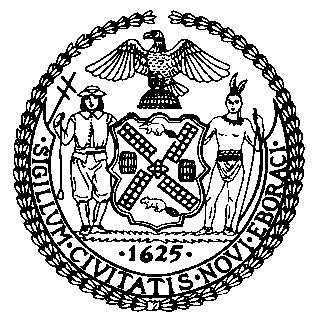 The Council of the City of New YorkFinance DivisionLatonia McKinney, DirectorFiscal Impact StatementProposed Intro. No. 1982-ACommittee: Environmental Protection Title: A Local Law to amend the administrative code of the city of New York, in relation to marginal emissionsSponsors: Council Members Constantinides, Ayala and BrannanEffective FY21FY SucceedingEffective FY22Full Fiscal Impact FY21Revenues (+)$0$0$0Expenditures (-)$0$0$0Net$0$0$0